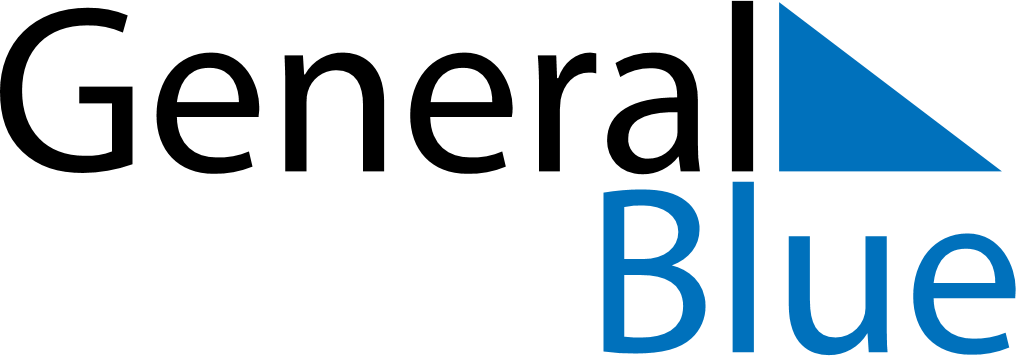 September 2026September 2026September 2026The NetherlandsThe NetherlandsMONTUEWEDTHUFRISATSUN1234567891011121314151617181920Prince’s Day21222324252627282930